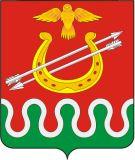 КРАСНОЯРСКИЙ КРАЙБОГОТОЛЬСКИЙ РАЙОННЫЙ СОВЕТ ДЕПУТАТОВг. БОГОТОЛРЕШЕНИЕ20.01.2020  								        	      № 35-261О ВНЕСЕНИИ ИЗМЕНЕНИЯ В ПОЛОЖЕНИЕ О ПОРЯДКЕ ПРОВЕДЕНИЯ КОНКУРСА ПО ОТБОРУ КАНДИДАТУР НА ДОЛЖНОСТЬ ГЛАВЫ БОГОТОЛЬСКОГО РАЙОНА КРАСНОЯРСКОГО КРАЯ,  УТВЕРЖДЕНЕННОГО РЕШЕНИЕМ РАЙОННОГО СОВЕТА ДЕПУТАТОВ ОТ 15.06.2015 № 44-287 В соответствии со статьей 36 Федерального закона от 06.10.2003 
№ 131-ФЗ «Об общих принципах организации местного самоуправления 
в Российской Федерации», руководствуясь статьями 21, 25 Устава Боготольского района Красноярского края, Боготольский районный Совет депутатов РЕШИЛ:Пункт 2.2 Положения о порядке проведения конкурса по отбору кандидатур на должность Главы Боготольского района Красноярского края, утвержденного Решением районного Совета депутатов от 15.06.2015 
№ 44-287 изложить в следующей редакции:«2.2. Комиссия должна быть сформирована в полном составе не позднее, чем за 1 календарный день до дня проведения конкурса.».2. Контроль за исполнением Решения возложить на постоянную комиссию по законодательству, местному самоуправлению и социальным вопросам (Председатель - Н.Б. Петрова).3. Опубликовать настоящее Решение в периодическом печатном издании «Официальный вестник Боготольского района» и разместить на официальном сайте Боготольского района в сети Интернет  www.bogotol-r.ru.4. Решение вступает в силу после официального опубликования.Председатель Боготольского районного Совета депутатовГлава Боготольского района_____________ Р.Р. Бикбаев_______________ А.В. Белов 